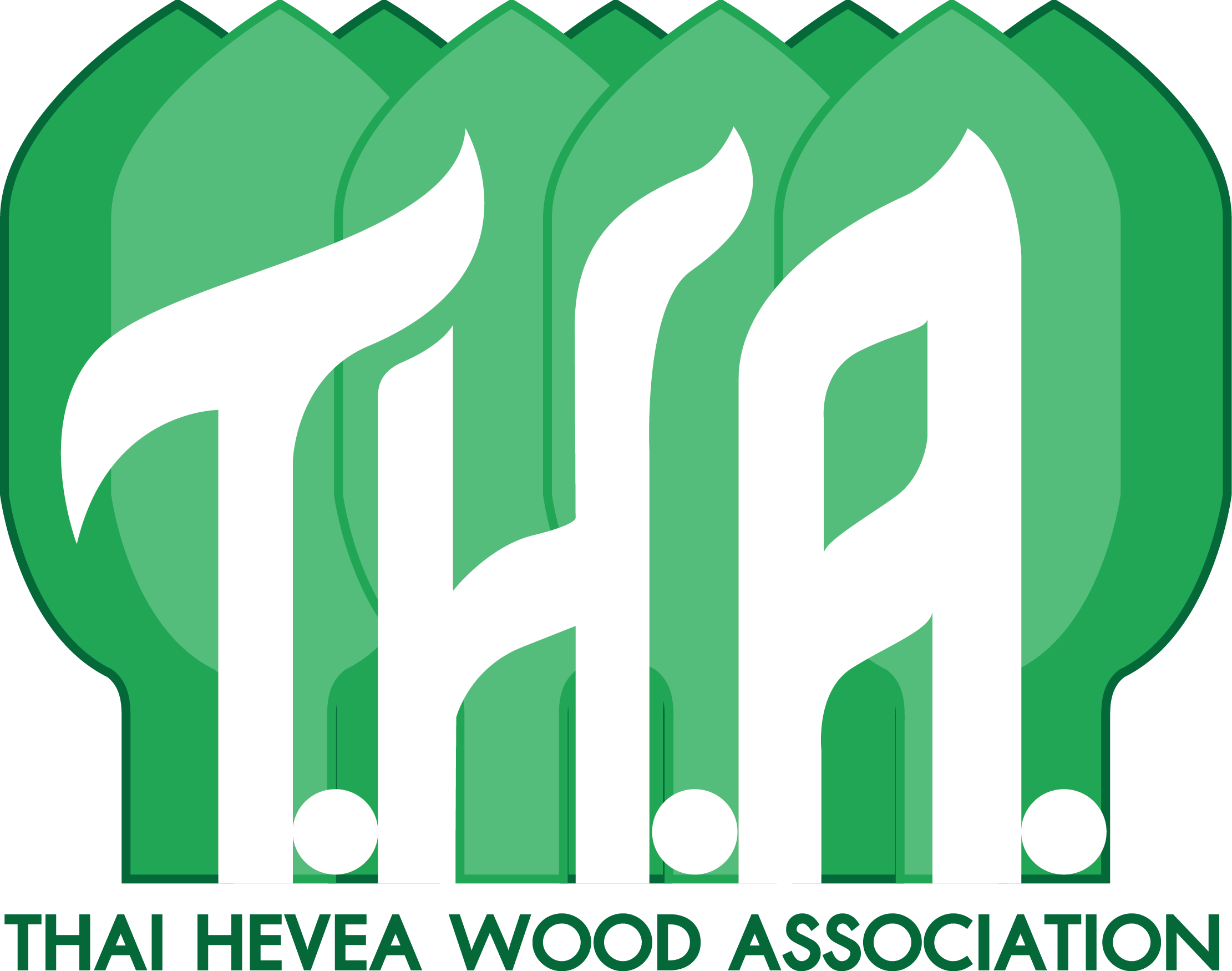 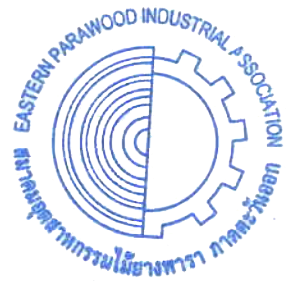    กำหนดการการพบปะ แลกเปลี่ยนข้อคิดเห็น ด้านการพัฒนา เทคโนโลยี และนวัตกรรมด้านอุตสาหกรรมไม้ยางพาราและ การจัดประชุมสัญจร พบปะ สังสรรค์เชื่อมสัมพันธไมตรี ระหว่าง สมาคมธุรกิจไม้ยางพาราไทย กับ สมาคมการค้าอุตสาหกรรมไม้ยางพาราภาคตะวันออกวันอังคารที่ 21 มีนาคม 2560 ณ จังหวัดระยอง*****************************************08.00 น.	คณะพร้อมกัน ณ จุดนัดหมาย (สำนักงานสภาอุตสาหกรรมแห่งประเทศไทย) กิจกรรมที่ 109.00 – 11.00 น.	การพบปะ แลกเปลี่ยนข้อคิดเห็น ด้านการพัฒนา เทคโนโลยี และนวัตกรรม                  ด้านอุตสาหกรรมไม้ยางพารา กับ อธิการบดี สถาบันเทคโนโลยีพระจอมเกล้า  เจ้าคุณทหารลาดกระบังกิจกรรมที่ 211.00 น.	ออกเดินทางไปจังหวัดระยอง 13.30 น.	เยี่ยมชมโรงงานที่ 1 14.45 น.	เยี่ยมชมโรงงานที่ 2 16.00 น.	       การประชุมร่วม ระหว่าง  2  สมาคม        (สมาคมธุรกิจไม้ยางพาราไทย กับ สมาคมอุตสาหกรรมไม้ยางพาราภาคตะวันออก)17.30 น.	กีฬาสานสัมพันธ์  ระหว่าง 2 สมาคม19.00 น.	งานเลี้ยงสังสรรค์**หมายเหตุ กำหนดการอาจเปลี่ยนแปลง เพื่อความเหมาะสม**